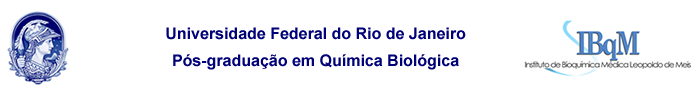 Formulário para: Trancamento | Cancelamento | Rematrícula(Após o preenchimento: salvar como PDF e enviar para amaya@bioqmed.ufrj.br e lgomes@bioqmed.ufrj.br)Se necessário, anexar carta de justificativa da solicitação do respectivo evento – assinada pelo(a) aluno(a) e pelo(a) orientador(a).Dados do(a) Aluno(a)Dados do(a) Aluno(a)Dados do(a) Aluno(a)Dados do(a) Aluno(a)Nome:XXXXXXXXXXXXXXXXXXXXXXXXXXXXXXXXXXXXXXXXXXXXXXXXXXXXXXXXXXXXXXXNível:(   ) Mestrado     (   ) Doutorado(   ) Mestrado     (   ) Doutorado(   ) Mestrado     (   ) DoutoradoDRE:XXXXXXXXXE-mail:XXXXXXXXXXXXXXXXXXXXXOrientador(a):XXXXXXXXXXXXXXXXXXXXXXXXXXXXXXXXXXXXXXXXXXXXXXXXXXXXXXXXXXXXXXXDados do EventoDados do EventoDados do EventoDados do EventoDados do EventoAno do Evento:XXXXSemestre:(   ) 1º     (   ) 2º(   ) 1º     (   ) 2ºTipo de Evento:Tipo de Evento:Tipo de Evento:Tipo de Evento:Tipo de Evento:(   ) Cancelamento por Transferência  (   ) Cancelamento por Transferência  (   ) Cancelamento por Transferência  (   ) Cancelamento por Transferência  (   ) Cancelamento por Transferência  (   ) Cancelamento por Conclusão de Curso(   ) Cancelamento por Conclusão de Curso(   ) Cancelamento por Conclusão de Curso(   ) Cancelamento por Conclusão de Curso(   ) Cancelamento por Conclusão de Curso(   ) Cancelamento por Abandono (um período sem inscrição em disciplina)(   ) Cancelamento por Abandono (um período sem inscrição em disciplina)(   ) Cancelamento por Abandono (um período sem inscrição em disciplina)(   ) Cancelamento por Abandono (um período sem inscrição em disciplina)(   ) Cancelamento por Abandono (um período sem inscrição em disciplina)(   ) Cancelamento por Ultrapassagem do Prazo de Integralização do Curso(   ) Cancelamento por Ultrapassagem do Prazo de Integralização do Curso(   ) Cancelamento por Ultrapassagem do Prazo de Integralização do Curso(   ) Cancelamento por Ultrapassagem do Prazo de Integralização do Curso(   ) Cancelamento por Ultrapassagem do Prazo de Integralização do Curso(   ) Cancelamento por Rendimento Escolar Insuficiente(   ) Cancelamento por Rendimento Escolar Insuficiente(   ) Cancelamento por Rendimento Escolar Insuficiente(   ) Cancelamento por Rendimento Escolar Insuficiente(   ) Cancelamento por Rendimento Escolar Insuficiente(   ) Cancelamento por Morte(   ) Cancelamento por Morte(   ) Cancelamento por Morte(   ) Cancelamento por Morte(   ) Cancelamento por Morte(   ) Trancamento de Matrícula(   ) Trancamento de Matrícula(   ) Trancamento de Matrícula(   ) Trancamento de Matrícula(   ) Trancamento de Matrícula(   ) Reabertura de Matrícula(   ) Reabertura de Matrícula(   ) Reabertura de Matrícula(   ) Reabertura de Matrícula(   ) Reabertura de Matrícula(   ) Cancelamento por outros motivos(   ) Cancelamento por outros motivos(   ) Cancelamento por outros motivos(   ) Cancelamento por outros motivos(   ) Cancelamento por outros motivosData da Defesa (somente no caso de Cancelamento por Conclusão de Curso):Data da Defesa (somente no caso de Cancelamento por Conclusão de Curso):Data da Defesa (somente no caso de Cancelamento por Conclusão de Curso):Data da Defesa (somente no caso de Cancelamento por Conclusão de Curso):XX/XX/XXXX____________________________________________
Assinatura do(a) Aluno(a)____________________________________________
Assinatura do(a) Orientador(a)